В соответствии с решением Думы городского округа                                                          от 10.12.2019 № 241 «Об утверждении бюджета Верхнесалдинского городского округа на 2020 год и плановый период 2021-2022 годов», руководствуясь Положением о муниципальных правовых актах Верхнесалдинского городского округа, утвержденным решением Думы городского округа от 30.01.2013 № 107 «Об утверждении Положения о муниципальных правовых актах Верхнесалдинского городского округа», Порядком формирования и реализации муниципальных программ Верхнесалдинского городского округа, утвержденным постановлением администрации Верхнесалдинского городского округа от 06.04.2015 № 1154 «Об утверждении Порядка формирования и реализации муниципальных программ Верхнесалдинского городского округа»                                       (с изменениями, внесенными постановлениями администрации Верхнесалдинского городского округа от 20.07.2015 № 2173,                                                      от 11.09.2015 № 2697, от 28.09.2018 № 2594), Уставом Верхнесалдинского городского округа, ПОСТАНОВЛЯЮ:1. Внести в муниципальную программу «Развитие градостроительной деятельности Верхнесалдинского городского округа до 2024 года», утвержденную постановлением администрации Верхнесалдинского городского округа от 15.10.2015 № 3041 (в редакции постановлений администрации Верхнесалдинского городского округа от 18.01.2016 № 20, от 29.03.2016 № 1129, от 15.06.2016 № 1953, от 16.01.2017 № 15, от 29.03.2017 № 1122,                                                от 01.02.2018 № 315, от 01.11.2018 № 2941, от 16.01.2019 № 103,                                               от 25.09.2019 № 2731, от 14.10.2019 № 2913) (далее – Программа), следующие изменения:  1) в паспорте Программы строку «Объемы финансирования муниципальной программы по годам реализации, тыс. рублей» изложить в следующей редакции:« »;2) приложение № 2 к Программе изложить в новой редакции (прилагается).2. Настоящее постановление опубликовать официальном печатном издании «Салдинская газета» и разместить на официальном сайте Верхнесалдинского городского округа http://www.v-salda.ru.3. Контроль за исполнением настоящего постановления возложить на заведующего отделом архитектуры и градостроительства Н.С. Зыкова. Приложение к постановлению администрации Верхнесалдинского городского округа от_____________________________№_____       «Приложение № 2ПЛАН МЕРОПРИЯТИЙреализации муниципальной программы«Развитие градостроительной деятельности Верхнесалдинского городского округа до 2024 года»                                                                                                                                                                                                                                         ».ИНФОРМАЦИЯо результатах проведенного в периодс 19.12.2019 по ____-____общественного обсуждения проектамуниципальной программы«Развитие градостроительной деятельности Верхнесалдинского городского округа до 2024 года»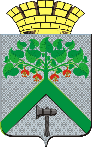 АДМИНИСТРАЦИЯВЕРХНЕСАЛДИНСКОГО  ГОРОДСКОГО  ОКРУГАПОСТАНОВЛЕНИЕАДМИНИСТРАЦИЯВЕРХНЕСАЛДИНСКОГО  ГОРОДСКОГО  ОКРУГАПОСТАНОВЛЕНИЕАДМИНИСТРАЦИЯВЕРХНЕСАЛДИНСКОГО  ГОРОДСКОГО  ОКРУГАПОСТАНОВЛЕНИЕот_______________ №___________г. Верхняя СалдаО внесении изменений в муниципальную программу «Развитие градостроительной деятельности Верхнесалдинского городского округа до 2024 года»Объемы финансирования муниципальной программы по годам реализации, тыс. рублейВсего: 31567,6 тыс. руб., из них :2016 год – 2672,0 тыс. руб. 2017 год – 2239,0 тыс. руб.2018 год – 4664,6 тыс. руб.2019 год – 5360,0 тыс. руб.2020 год – 7270,0 тыс. руб.2021 год – 2567,0 тыс. руб.2022 год – 2265,0 тыс. руб.2023 год – 2265,0 тыс. руб.2024 год – 2265,0 тыс. руб.,в том числе местный бюджет 31567,6 тыс. руб., из них :2016 год – 2672,0 тыс. руб. 2017 год – 2239,0 тыс. руб.2018 год – 4664,6 тыс. руб.2019 год – 5360,0 тыс. руб.2020 год – 7270,0 тыс. руб.2021 год – 2567,0 тыс. руб.2022 год – 2265,0 тыс. руб.2023 год – 2265,0 тыс. руб.2024 год – 2265,0 тыс. руб.Глава Верхнесалдинского городского округаМ.В. Савченко   к муниципальной программе «Развитие                              градостроительной деятельности    Верхнесалдинского городского округа до 2024 года», утвержденной постановлением администрации Верхнесалдинского городского округа от 15.10.2015 № 3041 «Об утверждении муниципальной   программы «Развитие   градостроительной деятельности   Верхнесалдинского городского округа до 2024 года»№  Наименование мероприятия/Источники расходов на финансированиеОбъем расходов на выполнение мероприятия за счет всех источников ресурсного обеспечения, тыс. рублейОбъем расходов на выполнение мероприятия за счет всех источников ресурсного обеспечения, тыс. рублейОбъем расходов на выполнение мероприятия за счет всех источников ресурсного обеспечения, тыс. рублейОбъем расходов на выполнение мероприятия за счет всех источников ресурсного обеспечения, тыс. рублейОбъем расходов на выполнение мероприятия за счет всех источников ресурсного обеспечения, тыс. рублейОбъем расходов на выполнение мероприятия за счет всех источников ресурсного обеспечения, тыс. рублейОбъем расходов на выполнение мероприятия за счет всех источников ресурсного обеспечения, тыс. рублейОбъем расходов на выполнение мероприятия за счет всех источников ресурсного обеспечения, тыс. рублейОбъем расходов на выполнение мероприятия за счет всех источников ресурсного обеспечения, тыс. рублейОбъем расходов на выполнение мероприятия за счет всех источников ресурсного обеспечения, тыс. рублейНомер строки целевых показателей, на достижение которых направлены мероприятия№  Наименование мероприятия/Источники расходов на финансированиевсего2016 год2017 год2018 год2019 год2020 год2021 год2022 год2023 год2024 годНомер строки целевых показателей, на достижение которых направлены мероприятия123456789101112141.Всего по муниципальной программе, в том числе31567,62672,02239,04664,65360,07270,02567,02265,02265,02265,0х2.местный бюджет31567,62672,02239,04664,65360,07270,02567,02265,02265,02265,0х3.Прочие нужды31567,62672,02239,04664,65360,07270,02567,02265,02265,02265,0х4.местный бюджет31567,62672,02239,04664,65360,07270,02567,02265,02265,02265,0х5.Мероприятие 1.Сопровождение информационной системы обеспечения градостроительной деятельности, всего, из них:8878,62074,02140,04664,60,00,00,00,00,00,046.местный бюджет8878,62074,02140,04664,60,00,00,00,00,00,07.Мероприятие 2.Внесение изменений в утвержденные документы территориального планирования и градостроительного зонирования Верхнесалдинского городского округа, всего, из них:998,099,099,00,0800,00,00,00,00,00,03,48.местный бюджет998,099,099,00,0800,00,00,00,00,00,09. Мероприятие 3.Подготовка карты-плана территории300,0300,00,00,00,00,00,00,00,00,0310.Местный бюджет300,0300,00,00,00,00,00,00,00,00,011.Мероприятие 4.Разработка проектов планировки и проектов межевания территории1269,0199,00,00,01070,00,00,00,00,00,03,412.Местный бюджет1269,0199,00,00,01070,00,00,00,00,00,013.Мероприятие 5. Оказание услуг по сопровождению и технической поддержке ранее установленного используемого программного продукта «ГрадИнфо», из. них:20072,00,00,00,03440,07270,02567,02265,02265,02265,0414.Местный бюджет20072,00,00,00,03440,07270,02567,02265,02265,02265,015.Мероприятие 6. Разработка программы комплексного развития социальной инфраструктуры Верхнесалдинского городского округа до 2030 года, из. них:50,00,00,00,050,00,00,00,00,00,0416Местный бюджет50,00,00,00,050,00,00,00,00,00,0№ п/пОтправитель замечаний/ предложенийСодержание замечаний/ предложенийИнформация о принятии/отклонении замечаний/предложенийПричины отклонения замечаний/ предложений12345